ITEM #______________										PKG______________	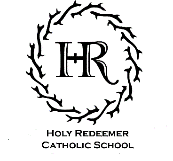 Holy Redeemer Catholic School- Johns Creek GA Auction Gala Donation FormItem/Description:______________________________________________________________________________________________________________________________________________________________________________________________Restrictions/Expiration date/Special Conditions: (special note-expiration dates should be after our event 2/27/21)________________________________________________________________________________________________________________________________________________________________________________________________________________Retail/Estimated Value:_______________________________HR Families Only: Bill Facts Account- $_______________________________________________________Signature:_________________________________________________________________________________________(Please check one of the following) Item/ Certificate attached  Item/Certificate will be delivered on or by _________________ Certificate to be created by Holy RedeemerDonor Information –(we do need to thank you for this donation and send you a tax receipt)Donor/Company Name:____________________________________________________________________________________________Address:______________________________________________________________________________________________________________City,State,Zip:_________________________________________________________________________________________________________Email Address:________________________________________________________________________________________________________Contact Name:_______________________________________________   Phone Number:_____________________________________Delivery Instructions/Notes:Please return this form and donation by February 12, 2021 to:					Holy Redeemer Catholic School					Attn:  Jennifer Leonard					3380 Old Alabama Road					Johns Creek, GA   30076					770-410-4056 X 216					jleonard@hrcatholicschool.orgThank you in advance for your donation to our Auction!Your donation to Holy Redeemer Catholic School may be tax deductible to the extent allowed by law.  Check with your tax advisor. Fed Tax ID# 58-2416042